T.CEREĞLİ KAYMAKAMLIĞIAZİZİYE AYŞANA ÖZKOÇAK İLKOKULU/ORTAOKULU MÜDÜRLÜĞÜ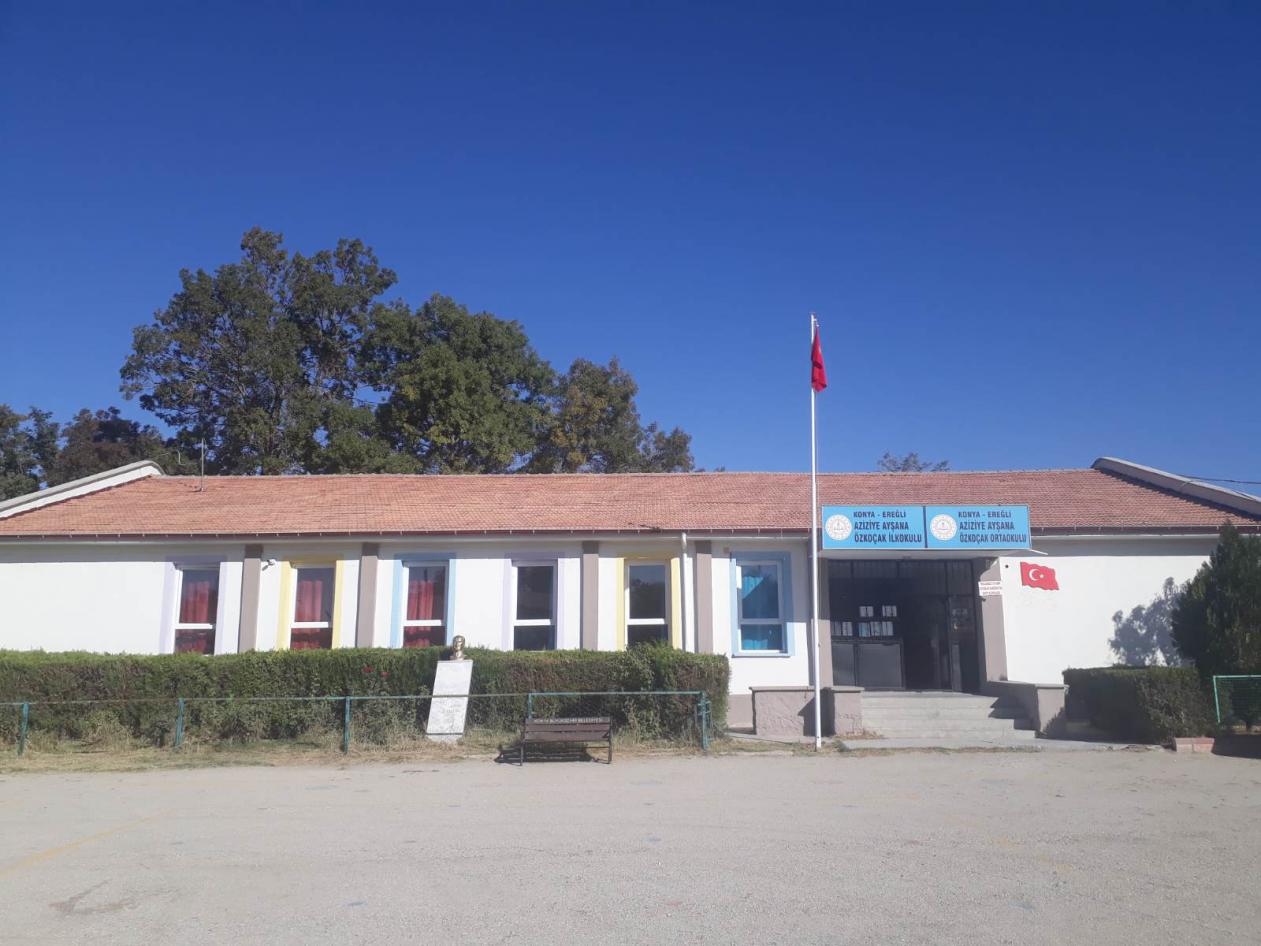 2019-2023 STRATEJİK PLANI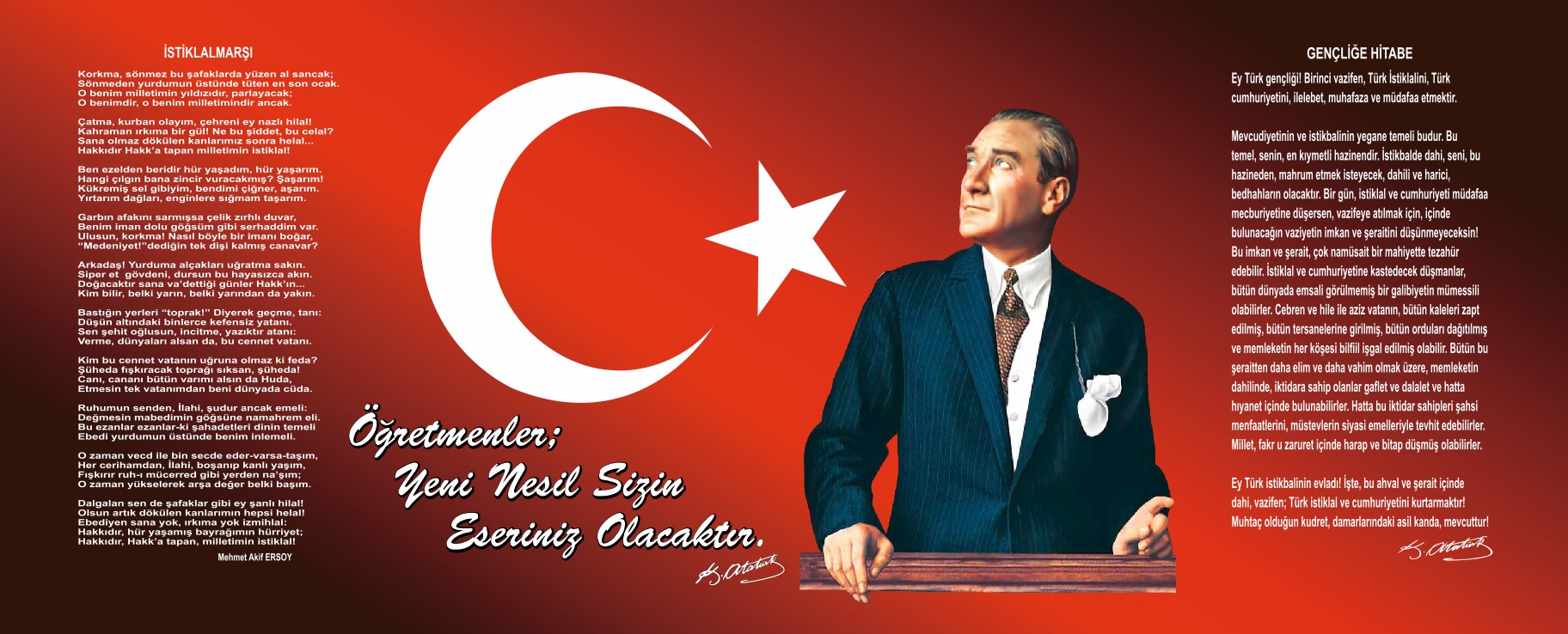 SUNUŞDünyadaki ve ülkemizdeki sosyolojik ve bilimsel gelişmeler kurumların kendi iç yapılarında ve işleyiş tarzında yeniden yapılanma,sürekli gelişim ve değişim ile tabiî ki bunlara bağlı olarak da planlamanın önemini artırmıştır.Okullarımızda kamu hizmetlerinin daha nitelikli ve programlı bir biçimde verilmesini sağlamak ve bu hizmetlerin daha denetlenebilir daha planlı hale getirilmesi için 5018 sayılı Kamu Mali Yönetim ve Kontrol Kanununda belirtilen stratejik planlama çalışmaları bu yaptığımız çalışmanın gerekliliklerinden biri olmuştur.       Okullarımızın stratejik plan yapması, yasal bir gereklilik olduğu kadar kendi geleceklerini öngörmeleri açısından da önemlidir. Aziziye Ayşana Özkoçak İlkokulu – Ortaokulu olarak hazırladığımız bu stratejik planın okulumuzda, eğitim - öğretim ve yönetim hizmetlerini daha kaliteli hale getireceğini “ örnek okul” ortaya çıkaracağını ümit ediyorum.             Aziziye Ayşana Özkoçak İlkokulu – Ortaokulu için hazırlanan ve 2019-2023 yıllarını kapsayan bu stratejik plan, yapacağımız çalışmalarda hem bize yol gösterici olacak, hem de ilçemizin eğitim planlamasında Ereğli için bir katkı sağlayacaktır. Emeği geçen tüm arkadaşlarıma teşekkür ediyorum.Mustafa KAYAOkul MüdürüİçindekilerSunuş	3İçindekiler	4BÖLÜM I: GİRİŞ ve PLAN HAZIRLIK SÜRECİ	5BÖLÜM II: DURUM ANALİZİ	6Okulun  Kısa Tanıtımı	6Okulun  Mevcut Durumu: Temel İstatistikler	7PAYDAŞ ANALİZİ	11GZFT (Güçlü, Zayıf, Fırsat, Tehdit) Analizi	15Gelişim ve Sorun Alanları	18BÖLÜM III : MİSYON, VİZYON VE TEMEL DEĞERLERİMİZ...............................  19MİSYONUMUZ	19VİZYONUMUZ	19TEMEL DEĞERLERİMİZ	19BÖLÜM IV : AMAÇ, HEDEF VE EYLEMLER .............................................................. 20TEMA I: EĞİTİM VE ÖĞRETİME ERİŞİM	20TEMA II: EĞİTİM VE ÖĞRETİMDE KALİTENİN ARTIRILMASI	21TEMA III: KURUMSAL KAPASİTE	25V. BÖLÜM: MALİYETLENDİRME	27VI. BÖLÜM: İZLEME VE DEĞERLENDİRME	28BÖLÜM IGİRİŞ ve PLAN HAZIRLIK SÜRECİ2019-2023 dönemi stratejik plan hazırlanması süreci Üst Kurul ve Stratejik Plan Ekibinin oluşturulmasıile başlamıştır. Ekip tarafından oluşturulan çalışma takvimi kapsamında ilk aşamada durum analizi çalışmaları yapılmış vedurum analizi aşamasında paydaşlarımızın plan sürecine aktif katılımını sağlamak üzere paydaş anketi, toplantı ve görüşmeler yapılmıştır.Durum analizinin ardından geleceğe yönelim bölümüne geçilerek okulumuzun amaç, hedef, gösterge ve eylemleri belirlenmiştir. Çalışmaları yürüten ekip ve kurul bilgileri altta verilmiştir.STRATEJİK PLAN ÜST KURULUBÖLÜM IIDURUM ANALİZİDurum analizi bölümünde okulumuzun mevcut durumu ortaya konularak neredeyizsorusuna yanıt bulunmaya çalışılmıştır. Bu kapsamda okulumuzun kısa tanıtımı, okul künyesi ve temel istatistikleri, paydaş analizi ve görüşleri ile okulumuzun Güçlü Zayıf Fırsat ve Tehditlerinin (GZFT) ele alındığı analize yer verilmiştir.Okulun Kısa TanıtımıKasabada ilk defa 1942 yılında ilkokul yapılmış ve bu okul 2 derslik olarak eğitim öğretim vermiştir. Daha sonra 1974 yılında 4 derslikli bir okul yapılmıştır. Kasabanın ileri gelenlerinden İbrahim ÖZKOÇAK’ ın eşi Ayşana ÖZKOÇAK tarafından 1988 yılında, 1942 yılında yapılan ilkokulun yerine Ortaokul yaptırılmıştır. İlkokul ve Ortaokul binaları ile lojman kasabanın orta yerinde 8588 metrekarelik bir alanda yer alır. İlköğretimin 8 yıla çıkması ile 1997 yılında her iki okul birleştirilerek “Aziziye Ayşana Özkoçak İlköğretim Okulu” adını almıştır. 2012–2013 yılında (4+4+4) uygulamasından sonra ilkokul ve ortaokul olarak planlanmış ikili eğitim-öğretim çalışmaları yapılmaktadır. Ortaokullar sabahtan öğleye, İlkokullar öğleden sonra eğitim-öğretim faaliyetlerini yapmaktadırlar.Okulun Mevcut Durumu: Temel İstatistiklerOkul KünyesiOkulumuzun temel girdilerine ilişkin bilgiler altta yer alan okul künyesine ilişkin tabloda yer almaktadır.Temel Bilgiler Tablosu- Okul KünyesiÇalışan Bilgileri:Okulumuzun çalışanlarına ilişkin bilgiler altta yer alan tabloda belirtilmiştir.Çalışan Bilgileri TablosuOkulumuzun Bina ve Alanları	Okulumuzun binası ile açık ve kapalı alanlarına ilişkin temel bilgiler altta yer almaktadır.Okul Yerleşkesine İlişkin BilgilerSınıf ve Öğrenci Bilgileri	Okulumuzda yer alan sınıfların öğrenci sayıları alttaki tabloda verilmiştir.Donanım ve Teknolojik KaynaklarımızTeknolojik kaynaklar başta olmak üzere okulumuzda bulunan çalışır durumdaki donanım malzemesine ilişkin bilgiye alttaki tabloda yer verilmiştir.Gelir ve Gider BilgisiOkulumuzun genel bütçe ödenekleri, okul aile birliği gelirleri ve diğer katkılarda dâhil olmak üzere gelir ve giderlerine ilişkin son üç yıl gerçekleşme bilgileri alttaki tabloda verilmiştir.PAYDAŞ ANALİZİOkulumuzun temel paydaşları öğrenci, veli ve öğretmen olmakla birlikte eğitimin dışsal etkisi nedeniyle okul çevresinde etkileşim içinde olunan geniş bir paydaş kitlesi bulunmaktadır. Paydaşlarımızın görüşleri anket, toplantı, dilek ve istek kutuları, elektronik ortamda iletilen önerilerde dâhil olmak üzere çeşitli yöntemlerle sürekli olarak alınmaktadır.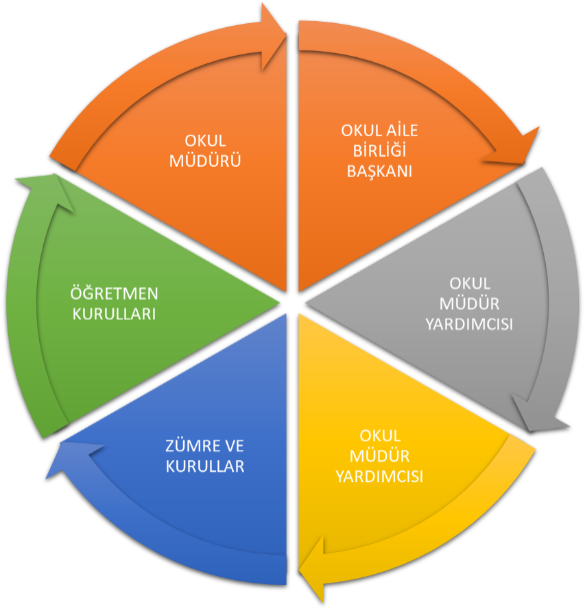 Paydaş anketlerine ilişkin ortaya çıkan temel sonuçlara altta yer verilmiştir: 2019-2023 Stratejik Plan Durum Analizi Raporunda Paydaş Analizinde kullanılmak üzere, okulumuzda görev yapan öğretmenlere, öğrencilere ve velilere memnuniyet anketi uygulanmıştır. Çalışmalar süresince katılımcılığın en üst seviyede gerçekleşmesine gayret edilmiş ve gerek iç paydaşlar gerek dış paydaşların katılımını sağlamak üzere çeşitli yöntem ve araçlar kullanılmıştır. SPE vasıtasıyla iç paydaşların tüm aşamalarda çalışmalara katılımı sağlanmıştır.Öğrenci Anketi Sonuçları   Öğrencilerimiz tarafından doldurulan “Aziziye Ayşana ÖZKOÇAK İlkokulu-Ortaokulu Müdürlüğü Stratejik Planı Öğrenci Görüş ve Anket Değerlendirme Formu” sonucunda öğrencilerimiz tarafından belirlenen olumlu ve olumsuz bölgeler aşağıda belirtilmiştir.  Olumlu Yönler:  Genç ve dinamik bir okul kadrosunun olması ve uyumlu çalışması Liderlik davranışı sergileyebilen yönetici kadrosunun olması Rehberlik servisine her zaman ulaşabiliyor olmak. Kamera sisteminin olması Öğretmenlerini seviyor olmaları. Okulun kendilerini güvende hissedebildikleri bir alan olması. Güvenlik personelinin olması.Olumsuz Yönler: Fiziki imkanların yetersizliği(Konferans Salonu ,Labaratuar)  Lavabo ve WC temizliği Okul gezilerinin eksikliği Öğretmen değişikliği nedenleri belirtilmiştir. Öğretmen Anketi Sonuçları Öğretmenlerimiz tarafından doldurulan “Aziziye Ayşana ÖZKOÇAK İlkokulu-OrtaokuluMüdürlüğü Stratejik Planı Öğretmen Görüş ve Anket Değerlendirme Formu” sonucunda öğretmenlerimiz tarafından belirlenen olumlu ve olumsuz yönler aşağıda belirtilmiştir.  Olumlu Yönler Genç ve dinamik bir okul kadrosunun olması ve uyumlu çalışması Liderlik davranışı sergileyebilen yönetici kadrosunun olması Okulun kendilerini güvende hissedebildikleri bir alan olması. Okulun çevresinin risksiz olması Kurumdaki tüm duyurular çalışanlara zamanında iletilir ve her türlü ödüllendirmede adil olma, tarafsızlık ve objektiflik sağlanması Yöneticiler okul vizyonunu, stratejilerini, iyileştirmeye açık alanları, çalışanları ile paylaşması Olumsuz Yönler Sosyal, sportif ve sanatsal faaliyetlerin yetersizliği Evrak yükünün fazla olması Fiziki şartların yetersiz olması Bölgenin göç alarak sınıf mevcudunun artması Sadece öğretmenlerin kullanımına yönelik bölüm yetersizliği Laboratuar olmaması Bahçe oyunun alanın yetersiz olması Velilerin okulu ve öğretmenlere gereken desteği vermemesi  Veli Anketi Sonuçları Velilerimiz tarafından doldurulan “Aziziye Ayşana ÖZKOÇAK İlkokulu-Ortaokulu Müdürlüğü Stratejik Planı Veli Görüş ve Anket Değerlendirme Formu” sonucunda velilerimiz tarafından belirlenen olumlu ve olumsuz yönler aşağıda belirtilmiştir. Olumlu Yönler Genç ve dinamik bir okul kadrosunun olması ve uyumlu çalışması Liderlik davranışı sergileyebilen yönetici kadrosunun olması Rehberlik servisine her zaman ulaşabiliyor olmak. Kamera sisteminin olması Okulun çocuklarının güvende hissedebildikleri bir alan olması. Okulun temiz olması olarak belirtmişlerdir. Güvenlik Personelinin olması.Olumsuz Yönler Fiziki imkanların yetersizliği(Konferans Salonu, Labaratuar)  Lavabo ve WC temizliği Okul gezilerinin eksikliği Sık öğretmen değişikliği nedenleri belirtilmiştirPaydaşlarımız, Okulumuzda  Neler BekliyorNitelikli eğitim (sosyal, araştırmacı ve başarılı bireyler yetiştirilmesi) Merkezi sınavlarda öğrencilerin mevcut başarı düzeyinin artırılması.Okulumuzca düzenlenecek yetiştirme kurslarının çeşitlendirilmesi ve verimli bir şekilde uygulanması.Yapılan etkinlik ve faaliyetlere özellikle öğrenci velilerinin katılımını artırılması.Rehberlik hizmetlerinin artırılması.2.Paydaş Görüşlerinin Alınması Ve Değerlendirilmesi2019–2023 yıllarını kapsayacak şekilde Müdürlüğümüz Stratejik Plan çalışmalarına ışık tutması için iç ve dış paydaşlarımıza elektronik ortamda anket oluşturulmuş ve bu anket aracılığı ile paydaş görüşleri plana dâhil edilmiştir.Aziziye Ayşana ÖZKOÇAK İlkokulu Müdürlüğü Stratejik Planlama Üst Kurulu toplanarak iç ve dış paydaş anket sonuçlarını değerlendirmiştir. Değerlendirme neticesinde anket sonuçları göz önünde bulundurularak kurulun almış olduğu kararlar aşağıda sıralanmıştır.Müdürlüğümüzün faaliyetleri hakkında bilgilendirme çalışmaları yapılması,Kurumumuzun  nicel ve nitelik olarak eksiklerinin giderilmesi,Öğrencilere yönelik düzenlenen sosyal, sportif ve kültürel faaliyetlerin artırılması,Hem iç hem de dış paydaşlarımızın görüş ve önerileri sonucunda, ortaya çıkan hususlar, müdürlüğümüzün GZFT Analiz çalışmalarına, amaç, hedef ve faaliyetlerin belirlenmesine ışık tutması açısından büyük önem arz etmektedir. İç ve dış paydaş analiz sonuçlarına göre paydaşlarımızın Müdürlüğümüzü nasıl gördüğü ortaya konmuş, güçlü ve zayıf yönlerimizin belirlenmesinde oldukça faydalı olmuşturGZFT (Güçlü, Zayıf, Fırsat, Tehdit) AnaliziOkulumuzun temel istatistiklerinde verilen okul/kurum künyesi, çalışan bilgileri, bina bilgileri, teknolojik kaynak bilgileri ve gelir gider bilgileri ile paydaş anketleri sonucunda ortaya çıkan sorun ve gelişime açık alanlar iç ve dış faktör olarak değerlendirilerek GZFT tablosunda belirtilmiştir. Dolayısıyla olguyu belirten istatistikler ile algıyı ölçen anketlerden çıkan sonuçlar tek bir analizde birleştirilmiştir.Okulun güçlü ve zayıf yönleri donanım, malzeme, çalışan, iş yapma becerisi, kurumsal iletişim gibi çok çeşitli alanlarda kendisinden kaynaklı olan güçlülükleri ve zayıflıkları ifade etmektedir ve ayrımda temel olarak okul müdürü/müdürlüğü kapsamından bakılarak iç faktör ve dış faktör ayrımı yapılmıştır. İçsel FaktörlerGüçlü YönlerZayıf YönlerDışsal FaktörlerFırsatlarTehditlerGelişim ve Sorun AlanlarıGelişim ve sorun alanları analizi ile GZFT analizi sonucunda ortaya çıkan sonuçların planın geleceğe yönelim bölümü ile ilişkilendirilmesi ve buradan hareketle hedef, gösterge ve eylemlerin belirlenmesi sağlanmaktadır. Gelişim ve sorun alanları ayrımında eğitim ve öğretim faaliyetlerine ilişkin üç temel tema olan Eğitime Erişim, Eğitimde Kalite ve Kurumsal Kapasite kullanılmıştır. Eğitime Erişim:Öğrencinin eğitim faaliyetine erişmesi ve tamamlamasına ilişkin süreçleri,Eğitimde Kalite: Öğrencinin akademik başarısı, sosyal ve bilişsel gelişimi ve istihdamı da dâhil olmak üzere eğitim ve öğretim sürecinin hayata hazırlama evresini, Kurumsal Kapasite: Kurumsal yapı, kurum kültürü, donanım, bina gibi eğitim ve öğretim sürecine destek mahiyetinde olan kapasiteyi belirtmektedir.Gelişim ve Sorun AlanlarımızBÖLÜM IIIMİSYON, VİZYON VE TEMEL DEĞERLEROkul Müdürlüğümüzün Misyon, vizyon, temel ilke ve değerlerinin oluşturulması kapsamında öğretmenlerimiz, öğrencilerimiz, velilerimiz, çalışanlarımız ve diğer paydaşlarımızdan alınan görüşler, sonucundastratejik plan hazırlama ekibi tarafından oluşturulan Misyon, Vizyon, Temel Değerler;Okulumuz/Kurulumuzüst kurulana sunulmuş ve üst kurul tarafından onaylanmıştır.MİSYONUMUZAtatürk ilke ve inkılaplarına gönülden bağlı, bu milletin ferdi olmaktan gurur duyan, anadilini iyi kullanabilen, bilimsel ve akademik düşünceye sahip, özgüveni tam, paylaşmayı bilen, yeniliklere açık, sürekli kendini geliştiren genç öğretmen kadrosuyla, öğrenci merkezli eğitim veren, teknolojiyi kullanan bireyler olarak hayata hazırlayabilmektir.VİZYONUMUZÖğrencilerimizi akademik ve sosyal yönden, çağdaş ve ulusal değerler doğrultusunda yetiştirerek, Türk milli eğitiminin amaçları ve Atatürk ilkelerine hizmet etmektirTEMEL DEĞERLERİMİZ1. Atatürk ilke ve inkılaplarını esas alırız.
2. Farklı fikirleri önemseriz.
3. Değişim ve gelişime açığız.
4. Saygı, sevgi ve hoşgörü temel felsefemizdir.
5. Güven duygusu gelişmiş bireyler yetiştiririz.
6. Takım çalışmasının yararına inanırız.
8. Eşitlik ve adalet ilkesini benimseriz
9. Çağdaş değerlere sahip bireyler yetiştiririz
10. Öğrenmeyi öğretmek amacımızdır.
11. Sorumluluk alır gereğini yaparız
13. Paydaşlarımızı eğitimin bir parçası sayarız.
14. Eğitimde kaliteyi ön planda tutarız.
15. Üretken ve yaratıcı bireyler yetiştiririz.
16. Bireysel farklılıkları dikkate alırız.
17. Kaynaklarımızı etkin ve verimli kullanırız.
18. Milli değerlerimizi ve kültürümüzü benimsemiş bireyler yetiştiririz.
19. Türkçenin doğru kullanılmasına özen gösteririzBÖLÜM IVAMAÇ, HEDEF, PERFORMANS GÖSTERGELERİ VE EYLEMLERTEMA I: EĞİTİM VE ÖĞRETİME ERİŞİMStratejik Amaç 1: Bütün bireylerin eğitim ve öğretime adil şartlar altında erişmesini ve yine eğitim öğretimini adil şartlar altında tamamlamasını sağlamak.Stratejik Hedef 1.1.  Kayıt bölgemizde yer alan çocukların okullaşma oranları artırılacak ve öğrencilerin uyum ve devamsızlık sorunları da giderilecektir. PERFORMANS GÖSTERGELERİOkulumuzda örgün ve yaygın eğitimin her kademesinde başta dezavantajlı bireyler olmak üzere, tüm bireylerin eğitim ve öğretime etkin katılımının artırılması planlanmaktadır. Bu nedenle eğitim ve öğretime katılımın artırılması ve tüm bireylere adil şartlarda sunulması hedeflenmektedir.Okullaşma oranlarına bakıldığında ilkokul ve ortaokulda %100 ile istenen düzeydedir.Bu hedefin gerçekleşmesi ile örgün öğretimin her kademesinde okullaşma oranlarının ve hayat boyu öğrenmeye katılımın artması, devamsızlığın ve okul terklerinin azalması, özellikle kız öğrenciler ve engelliler olmak üzere özel politika gerektiren grupların eğitime erişim olanaklarının artması, özel öğretim kurumlarının payının artması hedeflenmektedir.EYLEM PLANITEMA II: EĞİTİM VE ÖĞRETİMDE KALİTENİN ARTIRILMASIStratejik Amaç 2: Bütün bireylere ulusal ve uluslararası ölçütlerde bilgi, beceri, tutum ve davranışın kazandırılmasına; girişimci, yenilikçi, dil becerileri yüksek, iletişime ve öğrenmeye açık, özgüven ve sorumluluk sahibi sağlıklı ve mutlu bireylerin yetişmesine imkân sağlamak.Stratejik Hedef 2.1.Bütün bireylerin bedensel, ruhsal ve zihinsel gelişimlerineyönelik faaliyetlere katılım oranını ve öğrencilerin akademik başarı düzeylerini artırmak.PERFORMANS GÖSTERGELERİKoruyucu sağlık hizmetleri, ilk yardım bilinci, sağlıklı beslenme ve kitap okuma alışkanlığı kazandırılması ile ilgili çalışmalar hedeflenmektedir.Öğrencilerimizin bedensel, ruhsal ve zihinsel gelişimlerine katkı sağlamak amacıyla yerel ve ulusal düzeyde sportif, sanatsal ve kültürel faaliyetler gerçekleştirilmektedir. Ancak mevcut durumda söz konusu faaliyetlerin izlenmesine olanak sağlayacak bir yapı bulunmamaktadır.Öğrencilerin motivasyonunun sağlanmasının yanı sıra aidiyet duygusuna sahip olması eğitim ve öğretimin kalitesi için bir gösterge olarak kabul edilmektedir. Rehberlik Araştırma Merkezince kişisel, akademik ve mesleki rehberlik etkinlikleri yapılmaktadır. Çocuklara şiddet ve çocuk istismarını önlemeye yönelik yapılan etkinlikler ile madde bağımlılığı ve zararlı alışkanlarla mücadele konusunda faaliyetler gerçekleştirilmektedir.Eğitimin tüm kademelerindeki özel eğitim ve rehberlik hizmetlerinin etkililiği ve verimliliğinin artırılması hedeflenmektedir.Bütün bireylerin bedensel, ruhsal ve zihinsel gelişimlerine yönelik faaliyetlere katılım oranını ve öğrencilerin akademik başarı düzeylerini artırmayı hedeflemekteyiz.EYLEM PLANIStratejik Hedef 2.2.  Etkin bir rehberlik anlayışıyla, öğrencilerimizi ilgi ve becerileriyle orantılı bir şekilde üst öğrenime veya istihdama hazır hale getiren daha kaliteli bir kurum yapısına geçilecektir. PERFORMANS GÖSTERGELERİEYLEM PLANITEMA III: KURUMSAL KAPASİTEStratejik Amaç 3: Beşerî, fizikî, malî ve teknolojik yapı ile yönetim ve organizasyon yapısını iyileştirerek, eğitime erişimi ve eğitimde kaliteyi artıracak etkin ve verimli bir kurumsal yapıyı tesis etmek.Stratejik Hedef 3.1. Eğitim ve öğretim hizmetlerinin etkin sunumunu sağlamak için; yönetici, öğretmen ve diğer personelin kişisel ve mesleki becerilerini geliştirmek.PERFORMANS GÖSTERGELERİEYLEM PLANIStratejik Hedef 3.2. İnsan kaynağının verimli kullanılması ve hakkaniyetli bir şekilde ödüllendirilmesi sağlanacaktır.PERFORMANS GÖSTERGELERİEYLEM PLANIV. BÖLÜMMALİYETLENDİRME2019-2023 Stratejik Planı Faaliyet/Proje Maliyetlendirme TablosuVI. BÖLÜMİZLEME VE DEĞERLENDİRMEOkulumuz Stratejik Planı izleme ve değerlendirme çalışmalarında 5 yıllık Stratejik Planın izlenmesi ve 1 yıllık gelişim planın izlenmesi olarak ikili bir ayrıma gidilecektir. Stratejik planın izlenmesinde 6 aylık dönemlerde izleme yapılacak denetim birimleri, il ve ilçe millî eğitim müdürlüğü ve Bakanlık denetim ve kontrollerine hazır halde tutulacaktır.Yıllık planın uygulanmasında yürütme ekipleri ve eylem sorumlularıyla aylık ilerleme toplantıları yapılacaktır. Toplantıda bir önceki ayda yapılanlar ve bir sonraki ayda yapılacaklar görüşülüp karara bağlanacaktır. Üst Kurul BilgileriÜst Kurul BilgileriEkip BilgileriEkip BilgileriAdı SoyadıUnvanıAdı SoyadıUnvanıMustafa KAYAMüdürKadir İVEZMüdür Yard.Ali GÜNTÜRKMüdür Yard.Onur YÜCESOYBilişim Öğrt.İlknur Özgül YILMAZSınıf Öğrt.Eshat KARAKAYALIRehber Öğrt.Hatıra AYDIN AYDOSOkul Aile Bşk.Hüray AKKUŞSınıf Öğret.Akgül GÜLSOYOkul Aile Yön.Kur.ÜyeHatice AYDINVeliİli: Konyaİli: Konyaİli: Konyaİli: Konyaİli: Konyaİlçesi:Ereğliİlçesi:Ereğliİlçesi:Ereğliİlçesi:Ereğliİlçesi:EreğliAdres:  Aziziye Kasabası 42310 Ereğli / Konya Aziziye Kasabası 42310 Ereğli / Konya Aziziye Kasabası 42310 Ereğli / Konya Aziziye Kasabası 42310 Ereğli / KonyaCoğrafi Konum (link):Coğrafi Konum (link):https://goo.gl/maps/ZQkaQNaHJn22https://goo.gl/maps/ZQkaQNaHJn22https://goo.gl/maps/ZQkaQNaHJn22Telefon Numarası: 0332 726 40 280332 726 40 280332 726 40 280332 726 40 28Faks Numarası:Faks Numarası:e- Posta Adresi:Web sayfası adresi:Web sayfası adresi:http://aziziyeaysanaozkocakortaokulu.meb.k12.tr/http://aziziyeaysanaozkocakortaokulu.meb.k12.tr/http://aziziyeaysanaozkocakortaokulu.meb.k12.tr/Kurum Kodu:730996 / 744020730996 / 744020730996 / 744020730996 / 744020Öğretim Şekli:Öğretim Şekli:İkili Eğitimİkili Eğitimİkili EğitimOkulunHizmete Giriş Tarihi : 1942OkulunHizmete Giriş Tarihi : 1942OkulunHizmete Giriş Tarihi : 1942OkulunHizmete Giriş Tarihi : 1942OkulunHizmete Giriş Tarihi : 1942Toplam Çalışan SayısıToplam Çalışan Sayısı363636Öğrenci Sayısı:Öğrenci Sayısı:Kız196196Öğretmen SayısıKadınKadın1717Öğrenci Sayısı:Öğrenci Sayısı:Erkek222222Öğretmen SayısıErkekErkek1818Öğrenci Sayısı:Öğrenci Sayısı:Toplam418418Öğretmen SayısıToplamToplam3535Derslik Başına Düşen Öğrenci SayısıDerslik Başına Düşen Öğrenci SayısıDerslik Başına Düşen Öğrenci SayısıDerslik Başına Düşen Öğrenci Sayısı20Şube Başına Düşen Öğrenci SayısıŞube Başına Düşen Öğrenci SayısıŞube Başına Düşen Öğrenci SayısıŞube Başına Düşen Öğrenci Sayısı20Öğretmen Başına Düşen Öğrenci SayısıÖğretmen Başına Düşen Öğrenci SayısıÖğretmen Başına Düşen Öğrenci SayısıÖğretmen Başına Düşen Öğrenci Sayısı12Şube Başına 30’dan Fazla Öğrencisi Olan Şube SayısıŞube Başına 30’dan Fazla Öğrencisi Olan Şube SayısıŞube Başına 30’dan Fazla Öğrencisi Olan Şube SayısıŞube Başına 30’dan Fazla Öğrencisi Olan Şube Sayısı0Öğrenci Başına Düşen Toplam Gider MiktarıÖğrenci Başına Düşen Toplam Gider MiktarıÖğrenci Başına Düşen Toplam Gider MiktarıÖğrenci Başına Düşen Toplam Gider Miktarı40Öğretmenlerin Kurumdaki Ortalama Görev SüresiÖğretmenlerin Kurumdaki Ortalama Görev SüresiÖğretmenlerin Kurumdaki Ortalama Görev SüresiÖğretmenlerin Kurumdaki Ortalama Görev Süresi5UnvanErkekKadınToplamOkul Müdürü ve Müdür Yardımcısı303Sınıf Öğretmeni4913Branş Öğretmeni12719Rehber Öğretmen101İdari Personel000Yardımcı Personel022Güvenlik Personeli000Toplam Çalışan Sayıları201838Okul BölümleriOkul BölümleriÖzel AlanlarVarYokOkul Kat Sayısı1Çok Amaçlı SalonXDerslik Sayısı13Çok Amaçlı SahaXDerslik Alanları (m2)25KütüphaneXKullanılan Derslik Sayısı13Fen LaboratuvarıXŞube Sayısı21Bilgisayar Laboratuvarı1İdari Odaların Alanı (m2)20İş AtölyesiXÖğretmenler Odası (m2)20Beceri AtölyesiXOkul Oturum Alanı (m2)1165PansiyonXOkul Bahçesi (Açık Alan)(m2)10329Sanatsal, bilimsel ve sportif amaçlı toplam alan (m2)500Kantin (m2)0Tuvalet Sayısı6SINIFIKızErkekToplamSINIFIKızErkekToplamAnasınıfı/A712194/A111122Anasınıfı/B811194/B51318Anasınıfı/C812205/A1110211/A1012225/B1010201/B912216/A1211231/C119206/B1213252/A1012227/A910192/B910197/B811193/A711188/A118193/B810188/B126183/C8816Teknolojik Kaynaklar TablosuTeknolojik Kaynaklar TablosuTeknolojik Kaynaklar TablosuTeknolojik Kaynaklar TablosuAkıllı Tahta Sayısı11TV Sayısı0Masaüstü Bilgisayar Sayısı31Yazıcı Sayısı1Taşınabilir Bilgisayar Sayısı0Fotokopi Makinası Sayısı3Projeksiyon Sayısı11İnternet Bağlantı Hızı8mbpsYILLARGELİR MİKTARIGİDER MİKTARI201613.03212.879201712.6009.920201818.05519.964Öğrenciler/KursiyerBilgiye ve öğrenmeye açık öğrenci mevcuduÇalışanlarOkul yönetici ve öğretmenlerinin ihtiyaç duyduğunda İlçe Milli Eğitim Müdürlüğü yöneticilerine ulaşabilmesiGenç öğretmen kadrosuEksik branş ve sınıf öğretmeni olmamasıFaal Rehberlik ServisiKendini geliştiren gelişime açık ve teknolojiyi kullanan öğretmenlerin olmasıVelilerİş birliğine açık Okul aile birliği yönetimiBina ve YerleşkeTaşımalı eğitimin olmamasıMahalle içi ulaşımın sorunsuz olmasıDonanımÇalışır ve güncel durumda BT sınıfıSınıflarda Pc ve projeksiyon bulunmasıBütçeDesteğe açık veli profiliYönetim SüreçleriGüçlü öğretmen-yönetici işbirliğiİletişim SüreçleriKurum içi iletişim kanallarının açık olmasıÖğrenciler/KursiyerlerÇevrenin eğitime olan ilgisinin yetersizliğiÇalışanlarUlaşım zorluğu ve ikili öğretim güçlükleriKadrolu hizmetli sayısının yetersiz olması ve memur personelinin olmamasıVelilerAkademik eğitim hayatının kısalığıBina ve YerleşkeEski bina ve dersliklerÇok Amaçlı Salonun olmamasıSportif faaliyetler için kapalı spor salonunun olmayışıDonanımFatih Projesi kapsamında alt yapının kurulu olup Akıllı Tahtaların bulunmayışıBütçeVelilerin okula bağış konusunda yeterince yardımcı olmamasıYönetim Süreçleriİkili eğitim-öğretimin varlığıİletişim Süreçleriİkili öğretim yapılması nedeniyle öğretmenlerin yeterli iletişim imkanına sahip olamaması                            PolitikVizyon 2023 Belgesi ile gelen yeniliklerin eğitim çevrelerinde oluşturduğu olumlu atmosferEkonomikOkulu destek sağlayan veli ve yardımseverlere ulaşma imkanıSosyolojikÖğrenci ve velilerimize kolay erişim imkanıTeknolojikBT sınıfımız ve sınıflarımızdaki teknolojik araç gereçlerin yeterliliğiMevzuat-YasalBelediye ve Yerel Sivil Toplum kuruluşlarının eğitime olan destekleriPolitikLise Giriş sınavlarındaki yapılan değişikliklerin öğrenci motivasyonunu olumsuz etkilemesiEkonomikÇocukların ailelerinin işlerine olan aşırı ilgileriSosyolojikMahallemizde akademik eğitimini tamamlayıp buna bağlı olarak iş imkanı sağlayan rol model kişilerin az olmasıParçalanmış ve problemli ailelerBulunduğumuz bölgenin hızlı göç alıp vermesiTeknolojikÖğrenci ve velilerimizin görsel ve sosyal medyanın doğru kullanımı konusunda yeterli bilgi sahibi olmamasıMevzuat-YasalOkula yakın mesafedeki internet kafe-kahvehane ve gıda satışı yapılan mekanların çokluğuEkolojikBahçe alanda fazla bina olması, duvarların alçak seviyede olması, temizlik elemanı yetersizliği, başıboş köpeklerin fazlalığıEğitime ErişimEğitimde KaliteKurumsal KapasiteOkullaşma OranıAkademik BaşarıKurumsal İletişimOkula Devam/ DevamsızlıkSosyal, Kültürel ve Fiziksel GelişimDonanımOkula Uyum, OryantasyonDers araç gereçleriBina ve YerleşkeHayat Boyu Öğrenmeİstihdam Edilebilirlik ve YönlendirmeTemizlik, HijyenYabancı Öğrencilerİş Güvenliği, Okul Güvenliği1.TEMA: EĞİTİM VE ÖĞRETİME ERİŞİM1.TEMA: EĞİTİM VE ÖĞRETİME ERİŞİM1Okullaşma Oranı2Okula Devam/ Devamsızlık3Okula Uyum, Oryantasyon4Yabancı Öğrenciler5Hayat Boyu Öğrenme2.TEMA: EĞİTİM VE ÖĞRETİMDE KALİTE2.TEMA: EĞİTİM VE ÖĞRETİMDE KALİTE1Akademik Başarı2Sosyal, Kültürel ve Fiziksel Gelişim3Ders araç gereçleri4İstihdam Edilebilirlik ve Yönlendirme3.TEMA: KURUMSAL KAPASİTE3.TEMA: KURUMSAL KAPASİTE1Kurumsal İletişim2Donanım3Bina ve Yerleşke4Temizlik, Hijyen5İş Güvenliği, Okul GüvenliğiNoPerformansGöstergesiMevcutHedefHedefHedefHedefHedefNoPerformansGöstergesi201820192020202120222023PG.1.1.1Kayıt bölgesindeki öğrencilerden okula kayıt yaptıranların oranı.%100%100%100%100%100%100PG.1.1.2İlkokul birinci sınıf öğrencilerinden en az bir yıl okul öncesi eğitim almış olanların oranı.%70%75%80%85%90%100PG.1.1.3Okula yeni başlayan öğrencilerden uyum eğitimine katılanların oranı.%60%70 %80%90%95%100PG.1.1.4Bir eğitim ve öğretim döneminde 20 gün ve üzeri devamsızlık yapan öğrenci oranı.%10%5%3%1%0%0PG.1.1.5Bir eğitim ve öğretim döneminde 20 gün ve üzeri devamsızlık yapan yabancı öğrenci oranı.%0%0%0%0%0%0PG.1.1.6Okulun özel eğitime ihtiyaç duyan bireylerin kullanımına uygunluğu(0-1) (1 uygun)000000NoEylem İfadesiEylem SorumlusuEylem Tarihi1.1.1.Kayıt bölgesinde yer alan öğrencilerin tespiti çalışması yapılacaktır.Okul İdaresi01 Eylül -
 20 Eylül1.1.2Devamsızlık yapan öğrencilerin tespiti ve erken uyarı sistemi için çalışmalar yapılacaktır.Müdür Yardımcıları01 Eylül -
 20 Eylül1.1.3Devamsızlık yapan öğrencilerin velileri ile özel aylık  toplantı ve görüşmeler yapılacaktır.Rehberlik ServisiHer ayın son haftası1.1.4Okulun özel eğitime ihtiyaç duyan bireylerin kullanımının kolaylaştırılması için rampa ve asansör eksiklikleri tamamlanacaktır.Müdür YardımcılarıMayıs 20191.1.5Hayat Boyu Öğrenme kapsamında hangi kursların açılacağı tespit edilecek.Okul İdaresiHer Yıl Öğretmenler Kurulunda1.1.6Okul öncesi eğitime katılımı artırıcı çalışmalar yapılacaktır.Okul İdaresi ve Okul Öncesi Öğrt.   Her Yıl Haziran-Eylül1.1.7Oryantasyon haftasında katılımı artırmak için çeşitli etkinlikler yapılacaktır.Okul İdaresi, İlgili Sınıf Öğretmenleri Anasınıfı Öğretmenleri    Her Yıl Haziran-EylülNoPerformansGöstergesiMevcutHedefHedefHedefHedefHedefNoPerformansGöstergesi201820192020202120222023PG.2.1.1Temel eğitimden ortaöğretime geçiş ortak sınavlarının puan ortalaması200210220230240250PG.2.1.2Sosyal faaliyetlere etkin katılım oranı%1%10%20%30%40%50PG.2.1.3Ulusal ve uluslararası projelere katılım sayısı.012345PG.2.1.4Öğrenci başına okunan kitap sayısı578101215PG.2.1.5Çocuklara şiddet ve çocuk istismarını önlemeye yönelik yapılan etkinlik sayısı123333PG.2.1.6Çevre bilincinin artırılması çerçevesinde yapılan etkinliklere katılan öğrenci sayısı2550100150200200PG.2.1.7Ders dışı egzersiz çalışmalarına katılan öğrenci sayısı02040505075PG.2.1.8Değerler eğitimi çalışmalarına katılım oranı %12%20%30%40%50%60PG.2.1.9Yıl içinde velilerin katkıları ve katılımlarıyla düzenlenen kermes ve sergilerin sayısı112222PG.2.1.10Bilim sanat merkezinde yararlanan öğrenci sayısı001112PG.2.1.11İlk yardım bilinci konularında bilgilendirilen öğrenci sayısı57150250300300300NoEylem İfadesiEylem SorumlusuEylem Tarihi2.1.1LGS  sınav sonuçları analiz edilerek, veriler öğretmenler kurulunda ve zümre toplantılarında yönetici ve öğretmenlerce paylaşılacak ve gerekli önlemler alınacaktırOkul İdaresiTüm Branş    ÖğretmenleriHer Öğretim Dönemi2.1.2Tüm paydaşların özel yetenekli bireylerin eğitimi konusunda farkındalıklarını arttırma amaçlı çalışmalar yapılacaktırRehberlik ServisiMayıs (Her Yıl)2.1.3Eğitimin her kademesinde gerçekleştirilen sosyal, sanatsal ve sportif faaliyetler ve bu faaliyetlere katılan öğrenci sayısı artırılacaktırTüm PaydaşlarNisan 2019 (Her Yıl)2.1.4Sınıflar arası çeşitli sportif karşılaşmalar yapılması planlanacak.Müdür YardımcılarıMayıs (Her Yıl)2.1.5Kitap okuma oranının artırılması için gerekli faaliyetler düzenlenecek.Türkçe Öğretmenleri Tüm İlkokul ÖğretmeleriYıl boyunca(Her Yıl)2.1.6Çevrenin korunması için sıfır atık konusunda gerekli çalışmalar yapılacak.Fen B. Öğretmenleriİlkokul ÖğretmenleriYıl boyunca (Her Yıl)2.1.7Ulusal ve uluslararası proje çalışmaları yapılacak.Tüm PaydaşlarEtwinning proje takvimi(Her Yıl)2.1.8Değerler eğitimiyle ilgili çalışmalar yapılacakDin K. ve Ah. B. Ö.Tüm Sınıf Öğrt.Her yıl eğitim-öğretim süresince2.1.9Kermes ve sergi türü etkinliklerle okulun kurumsal iletişiminin güçlendirilmesi sağlanacaktır.Tüm PaydaşlarHer yıl dönem sonlarındaNoPerformansGöstergesiMevcutHedefHedefHedefHedefHedefNoPerformansGöstergesi201820192020202120222023PG.2.2.1Hangi okullara gideceklerine dair anket çalışmaları planlanacak ve tanıtım yapılacak.011112PG.2.2.2Merkezi sınava girecek öğrenciler için sınav kaygısını azaltacak çalışmalar yapılması011222PG.2.2.3Tercih edilecek okulları yerinde görme tanıma çalışmaları yapılması011111PG.2.2.4Okula çeşitli meslek gurupları davet edilerek meslek tanıtımları yapılması023345PG.2.2.5Yetiştirme kursları açılması ve sürekliliğinin sağlanması24681212PG.2.2.6Yetiştirme kurslarına katılan öğrenci sayısını artırmak375075100125150NoEylem İfadesiEylem SorumlusuEylem Tarihi2.2.1Gidecekleri okul türleri ile ilgili belirleme ve e-okula giriş yapılması.Müdür YardımcılarıHer yıl Şubat-Mart Ayı.2.2.2Sınav kaygısını azaltacak gerekli rehberlik çalışmaları yapılacak.Rehberlik ServisiHer yıl merkezi sınavlar öncesi.2.2.3Tercih edilecek okullara gezi düzenlenecek.Rehberlik ServisiOkul İdaresiHer yıl Mayıs-Haziran dönemi.2.2.4Okula çeşitli meslek gurupları davet edilerek kariyer  günleri yapılacak.Okul İdaresiHer yıl Nisan-Haziran arası.2.2.5Öğrencilerin ihtiyaçlarına yönelik yetiştirme kursları açılacaktır.Okul İdaresi Sınıf Rehber Öğrt.Her yıl kurs takvimine göre2.2.6Sınav öncesi moral ve motivasyon arttırıcı gezi ve etkinlikler düzenlenecektir.Okul İdaresiRehberlik ServisiHer yıl sınav öncesiNoPerformansGöstergesiMevcutHedefHedefHedefHedefHedefNoPerformansGöstergesi201820192020202120222023PG.3.1.1Lisansüstü eğitimi tamamlayan personel sayısı335577PG.3.1.2Mahalli HİE’ye katılan yönetici, öğretmen ve personel sayısı51012141820PG.3.1.3Ulusal ve Uluslararası projelere katılan personel sayısı024556NoEylem İfadesiEylem SorumlusuEylem Tarihi3.1.1Yönetici, öğretmen ve diğer personellerin kişisel ve mesleki gelişimi için, yıllık merkezi veya mahalli hizmetiçi eğitim faaliyetlerinden en az birine katılımı sağlanacaktır.Okul İdaresiHer Yıl Sürekli3.1.2Eğitim Bilişim Ağının (EBA) öğrenci, öğretmen ve ilgili bireyler tarafından kullanımını artırmak amacıyla tanıtım faaliyetleri gerçekleştirilecek ve EBA’nın etkin kullanımının sağlanması için öğretmenlere hizmetiçi eğitimler verilecektir.Bilişim öğretmeniHer YılSeminer Dönemi3.1.3Ulusal veya uluslarası projelere katılan öğretmenleri teşvik etmek için ödüllendirilecek.Okul İdaresiHer yıl proje dönemlerindeNoPerformansGöstergesiMevcutHedefHedefHedefHedefHedefNoPerformansGöstergesi201820192020202120222023PG.3.2.1Başarı belgesi verilen personel sayısı001122PG.3.2.2Ödül alan personel sayısı001111PG.3.2.3Norm kadro doluluk oranı%%95%95%100%100%100%100PG.3.2.4Asil yönetici sayısının toplam yönetici sayısına oranı (%)%100%100%100%100%100%100PG.3.2.5Sınıf başına düşen ortalama öğrenci sayısı222120181818NoEylem İfadesiEylem SorumlusuEylem Tarihi3.2.1Başarılı yönetici ve öğretmenlerin ödüllendirilmesi sağlanacaktırOkul İdaresiHer yıl sene sonundaKAYNAK TABLOSU20192020202120222023ToplamKAYNAK TABLOSU20192020202120222023ToplamGenel Bütçe000000Valilikler ve Belediyelerin KatkısıDiğer (Okul Aile Birlikleri)100012001500180025003000TOPLAM100012001500180025003000